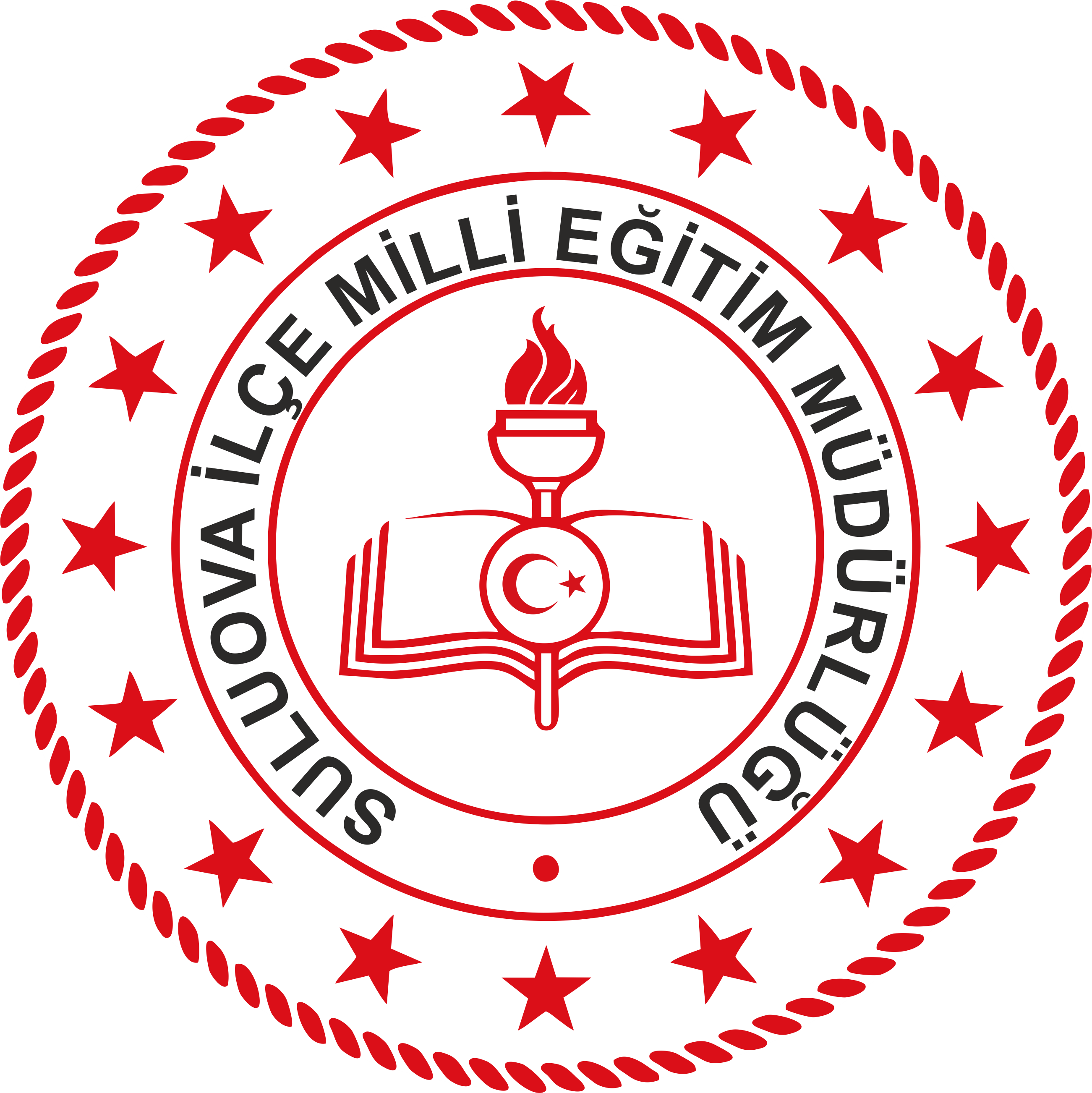 SULUOVAİlçe Milli Eğitim Müdürlüğü“ ÖĞRENCİ GÖZÜYLE SULUOVA”FOTOĞRAF YARIŞMASI ŞARTNAMESİYARIŞMANIN ADIÖĞRENCİ GÖZÜYLE SULUOVA / ÖĞRETMEN GÖZÜYLE SULUOVAFotoğraf yarışması aynı şekilde öğretmenlerimiz arasında da yapılacaktır. Proje içeriği öğrencilerimize göre hazırlanmış; öğretmenlerimizle ilgili ayrıca bir açıklama yapılmamıştır.  YARIŞMA ORTAĞI Kız Anadolu İmam Hatip LisesiYARIŞMANIN KONUSUÖğrencilerimizin ve öğretmenlerimizin hayal gücünü kullanıp, Suluova’yı gözlemleyerek, ilçeye ait güzelliklerin tanıtılması ve duyurulmasıYARIŞMANIN ÖZETİ          “Öğrenci Gözüyle Suluova“ projesi ilçemizde öğrenim gören öğrencilerin; yaşadıkları yerin tarihi, doğal, kültürel ve gündelik yaşama ilişkin özelliklerini ve farklılıklarını araştırmalarını ve bu konulara dair elde ettikleri bilgileri çevresiyle paylaşmalarını hedeflemektedir.	Ayrıca proje kapsamında yapılacak çalışmalar ile öğrencilerin üretici ve yaratıcı yönlerinin geliştirilmesi sağlanacaktır.          Proje çıktılarının “Öğrenci Gözüyle Suluova Sempozyumu“ ile birlikte halkımızla paylaşılması düşünülmektedir.YARIŞMANIN AMAÇLARIÖğrencilerin yakın çevrelerinden başlayarak kültürlerini öğrenmelerini sağlamak, böylece bilgilerin kalıcılığını artırmakÖğrencilerin araştırarak ve inceleyerek kültürel mirası öğrenmelerini sağlamakİşbirliğine dayalı öğrenme yöntemi ile birlikte çalışmanın getirdiği sosyal nitelikli bilginin oluşturulmasını sağlamak,Üstlenilen görevler ile birlikte öğrencilerde çalışma, sorumluluk alma, dinleme, uzlaşma ve birbirine yardım etme gibi sosyal becerileri geliştirmek, Öğrencilerde başarma duygusunu yaşatmak ve kendilerine olan güvenlerini artırmak PROJEDEN BEKLENEN YARARLARÖğrencinin yaşadığı şehri daha yakından tanıma fırsatı bulması,Öğrencinin araştırma, inceleme yaparak bilgilerinin kalıcılığının sağlanması,Öğrencilerin Suluova’nın yaşayan güzelliklerini öğrenmesi,Öğrencilerin iletişim becerilerinin gelişmesi,Öğrencilerin başarma duygusunu yaşayarak kendilerine olan güvenlerinin artması,Öğrenciler arasında işbirliğinin artması KATILIM ŞARTLARITüm öğretmenlerimiz ile ortaokul ve lise öğrencilerimiz yarışmaya katılım sağlayabilirler.Yarışmaya gönderilecek fotoğrafın hiçbir yarışmada derece almamış olması gerekmektedir. Yarışmaya eser gönderenler, eserlerin kendilerine ait olduğunu beyan ve taahhüt etmiş sayılır.Bir kişi yarışmaya en fazla 1 (bir) fotoğraf ile katılabilir.Yarışmanın başlangıç tarihi olan 15/01/2020 tarihinden itibaren çekilen fotoğraflarla yarışmaya katılım sağlanabilir. Bu tarihten önceki çekilen fotoğraflar kabul edilmeyecektir.Yarışmaya katılacak eserler suluovamem05@gmail.com adresine mail olarak gönderilebilir veya İlçe Milli Eğitim Müdürlüğü Temel Eğitim Birimine flaş ortamında teslim edilebilir.Yarışmacılar e-mail içeriğine öğretmen ise adı-soyadı ve okul bilgilerini, öğrenci ise okul adı-sınıfı-öğrenci adı ve soyadı bilgilerini eklemelidirler. Yarışma renkli sayısal dalda düzenlenmektedir. Siyah-beyaz ve sepia gibi monokrom (tek renk) fotoğraflarla yapılan başvurular kabul edilmeyecektir.Resimler doğal haliyle olmalı; resimler üzerinde kesinlikle oynanmamalı ve hiçbir ayar yapılmamalıdır. Gönderilen kayıtlardaki fotoğraflar paspartusuz ve kenar boşluksuz olmalıdır.Gönderilen fotoğrafların genel ahlak kurallarına ve ilgili kanunlara aykırı olmayacak nitelikte olması zorunludur. Bu konudaki tüm yasal sorumluluklar göndericiye aittir.Fotoğrafların kullanım hakları İlçe Milli Eğitim Müdürlüğüne aittir.Yarışmanın yürütülmesi ve sonuçlandırılması ile ilgili nihai kararlar Seçim Komisyonu tarafından alınacaktır.Yarışmaya katılanlar bu şartname hükümlerini kabul etmiş sayılırlar.ESERLERDE ARANACAK TEKNİK ÖZELLİKLERYarışmaya katılacak fotoğraflar en az 2 mb olmalıdır.Resimler JPEG formatında gönderilmelidir.Fotoğrafın aslı değiştirilmemelidir. Seçim Komisyonu gerektiği takdirde fotoğrafın aslını isteyebilir. 	 KULLANIM HAKLARIYarışmaya gönderilen tüm çalışmalar İlçe Milli Eğitim Müdürlüğü arşivine alınacak olup, ayrıca bir telif ödenmeyecektir. Bu eserlerin kullanım hakları süresiz olarak Müdürlüğe ait olacaktır.Bu çalışmalar basılı ve görsel yayınlarda web sitelerinde duyuru ve tanıtım amaçlı olarak sahibinin adını belirterek kullanılabilecektir. 	YARIŞMA TAKVİMİYarışma Başlangıç Tarihi               :  15/01/2020 Eserlerin Son Gönderim Tarihi  :  22/05/2020Sonuç Bildirimi                              :  29/05/2020 Ödül Töreni                                  :  2. Dönem Karne Programı  SEÇİCİ KURULAhmet DAVU, İlçe Milli Eğitim MüdürüZafer TÜRKMEN, Okul MüdürüMehmet YÜKSEK, Okul Müdürü Ali Yasin DEMİR, Rehber ÖğretmenSelahattin ÖZTÜRK, Meslek Dersleri ÖğretmeniEmine İPEK GÜR, Görsel Sanatlar ÖğretmeniTahir KESKİN, Görsel Sanatlar ÖğretmeniSündüs KAYMAK, Görsel Sanatlar ÖğretmeniMücahid KELEŞ, Bilişim Teknolojileri ÖğretmeniMurat ARSLAN, Anadolu Ajansı Suluova TemsilcisiÖDÜLLERHEM ÖĞRETMEN HEM ÖĞRENCİLERİMİZ İÇİN ;HEM ÖĞRETMEN HEM ÖĞRENCİLERİMİZ İÇİN ;1.’lik ÖdülüTablet2.’lik ÖdülüFotoğraf Makinesi3.’lük ÖdülüKitap SetiKurul Özel ÖdülüKitap Seti